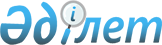 "2009 жылға арналған аудандық бюджет туралы" Т. Рысқұлов аудандық мәслихаттың 2008 жылдың 24 желтоқсандағы N 12-3 шешіміне өзгерістер енгізу туралы
					
			Күшін жойған
			
			
		
					Жамбыл облысы Т. Рысқұлов аудандық мәслихатының 2009 жылғы 06 тамыздағы N 17-4 Шешімі. Жамбыл облысы Т. Рысқұлов ауданының Әділет басқармасында 2009 жылғы 24 тамызда 85 нөмірімен тіркелді. Шешімнің қабылдау мерзімінің өтуіне байланысты қолдану тоқтатылды (Жамбыл облыстық Әділет департаментінің 2013 жылғы 11 наурыздағы N 2-2-17/388 хаты)      Ескерту. Шешімнің қабылдау мерзімінің өтуіне байланысты қолдану тоқтатылды (Жамбыл облыстық Әділет департаментінің 2013 жылғы 11 наурыздағы N 2-2-17/388 хаты).      РҚАО ескертпесі.

      Мәтінде авторлық орфография және пунктуация сақталған.

      Қазақстан Республикасының 2008 жылғы 4 желтоқсандағы Бюджет кодексінің 109 бабы және «Қазақстан Республикасындағы жергілікті мемлекеттік басқару және өзін-өзі басқару туралы» Қазақстан Республикасының 2001 жылғы 23 қаңтардағы Заңының 6 бабына сәйкес және Жамбыл облыстық мәслихатының 2009 жылдың 23 шілдедегі «2009 жылға арналған облыстық бюджет туралы» Жамбыл облыстық мәслихатының 2008 жылғы 18 желтоқсандағы № 10-4 шешіміне өзгерістер мен толықтыру енгізу туралы» № 15-4 шешімі (Нормативтік құқықтық кесімдерді мемлекеттік тіркеу тізілімінде № 1728 болып тіркелген) негізінде аудандық мәслихат ШЕШІМ ЕТТІ:



      1. «2009 жылға арналған аудандық бюджет туралы» Т. Рысқұлов аудандық мәслихаттың 2008 жылдың 24 желтоқсандағы № 12-3 шешіміне (Нормативтік құқықтық кесімдерді мемлекеттік тіркеу тізілімінде № 6-8-73 болып тіркелген, 2009 жылдың 14 қаңтардағы № 4 (6422) «Құлан таңы» газетінде жарияланған, «2009 жылға арналған аудандық бюджет туралы» аудандық мәслихаттың 2008 жылдың 24 желтоқсандағы № 12-3 шешіміне өзгертулер енгізу туралы» Т. Рысқұлов аудандық мәслихаттың 2009 жылдың 25 ақпанындағы № 14-3 шешімімен өзгертулер енгізілген (Нормативтік құқықтық кесімдерді мемлекеттік тіркеу тізілімінде № 6-8-77 болып тіркелген, 2009 жылдың 21 наурызындағы № 23 (6441) «Құлан таңы» газетінде жарияланған), «2009 жылға арналған аудандық бюджет туралы» Т. Рысқұлов аудандық мәслихаттың 2008 жылдың 24 желтоқсандағы № 12-3 шешіміне өзгерістер енгізу туралы» Т. Рысқұлов аудандық мәслихаттың 2009 жылдың 7 мамырындағы № 15-4 шешімімен өзгерістер енгізілген (Нормативтік құқықтық кесімдерді мемлекеттік тіркеу тізілімінде № 6-8-80 болып тіркелген, 2009 жылдың 20 мамырындағы № 39 (6457) «Құлан таңы» газетінде жарияланған), «2009 жылға арналған аудандық бюджет туралы» Т. Рысқұлов аудандық мәслихаттың 2008 жылдың 24 желтоқсандағы № 12-3 шешіміне өзгерістер енгізу туралы» Т. Рысқұлов аудандық мәслихаттың 2009 жылдың 15 шілдесіндегі № 16-7 шешімімен өзгерістер енгізілген (Нормативтік құқықтық кесімдерді мемлекеттік тіркеу тізілімінде № 6-8-84 болып тіркелген, 2009 жылдың 1 тамызындағы № 60 (6478) «Құлан таңы» газетінде жарияланған) келесі өзгерістер енгізілсін:



      1 тармақта:

      1) тармақшада:

      «3050844» сандары «3047707» сандарымен ауыстырылсын;

      «2667568» сандары «2664431» сандарымен ауыстырылсын;

      2) тармақшадағы «3106964» сандары «3113827» сандарымен ауыстырылсын;

      4) тармақшадағы 1 және 3 абзацтардағы «34000» сандары «44000» сандарымен ауыстырылсын



      10 тармақ келесі басылымда мазмұндалсын:

      Аудан әкімдігінің резерві 2580 мың теңге көлемінде бекітілсін, оның ішінде:

      төтенше резерві - 1100 мың теңге;

      шұғыл шығындарға арналған резерві - 944;

      сот шешімдерін орындау - 536.



      Аталған шешімнің 1 және 5 қосымшалары осы шешімнің 1 және 2  қосымшаларына сәйкес жаңа басылымда мазмұндалсын.



      2. Осы шешім әділет органдарында мемлекеттік тіркеуден өткен күннен бастап күшіне енеді және 2009 жылдың 1 қаңтарынан бастап қолданысқа енгізіледі.

Т. Рысқұлов аудандық мәслихаттың

2009 жылғы 6 тамыздағы    

№ 17-4 шешіміне 1-қосымша   Т. Рысқұлов аудандық мәслихаттың

2008 жылғы 24 желтоқсандағы  

№ 12-3 шешіміне 1-қосымша    2009 жылға арналған аудандық бюджет

Т. Рысқұлов аудандық мәслихаттың

2009 жылғы 6 тамыздағы

№ 17-4 шешіміне 2-қосымшаТ. Рысқұлов аудандық мәслихаттың

2008 жылғы 24 желтоқсандағы

№ 12-3 шешіміне 5-қосымша 2009 жылға арналған ауданның ауылдық (селолық) округтің бюджеттік бағдарламаларыкестенің жалғасы
					© 2012. Қазақстан Республикасы Әділет министрлігінің «Қазақстан Республикасының Заңнама және құқықтық ақпарат институты» ШЖҚ РМК
				Кірістер атауыКірістер атауыКірістер атауыКірістер атауыСомасыСанатыСанатыСанатыСанатыСомасыСыныбыСыныбыСыныбыСомасыішкі сыныбыішкі сыныбыСомасы12345I. КІРІСТЕР30477071Салықтық түсімдер35038301Табыс салығы751772жеке табыс салығы7517703Әлеуметтік салық1016681Әлеуметтік салық10166804Меншікке салынатын салықтар1597071Мүлікке салынатын салықтар1305053Жер салығы82284Көлік құралдарына салынатын салық179135Бірыңғай жер салығы306105Тауарларға, жұмыстарға және қызметтерге салынатын ішкі салықтар107342Акциздер46613Табиғи және басқа ресурстарды пайдаланғаны үшін түсетін түсімдер29004Кәсіпкерлік және кәсіби қызметті жүргізгені үшін алынатын алымдар28735Құмар ойын бизнеске салық30008Заңдық мәнді іс-әрекеттерді жасағаны және(немесе) оған уәкілеттігі бар мемлекеттік органдар немесе лауазымды адамдар құжаттар бергені үшін алынатын міндетті төлемдер30971Мемлекеттік баж30972Салықтық емес түсімдер2168501Мемлекеттік меншіктен түсетін кірістер4131Мемлекеттік кәсіпорындардың таза кірісі бөлігінің түсімдері245Мемлекет меншігіндегі мүлікті жалға беруден түсетін кірістер38902Мемлекеттік бюджеттен қаржыландырылатын мемлекеттік мекемелердің тауарларды (жұмыстарды, қызметтерді) өткізуінен түсетін түсімдер13121Мемлекеттік бюджеттен қаржыландырылатын мемлекеттік мекемелердің тауарларды (жұмыстарды, қызметтерді) өткізуінен түсетін түсімдер131204Мемлекеттік бюджеттен қаржыландырылатын, сондай-ақ ҚР Ұлттық Банкінің бюджетінен (шығыстар сметасынан) ұсталатын және қаржыландырылатын мемлекеттік мекемелер салатын айыппұлдар, өсімпұлдар, санкциялар, өндіріп алулар105561Мұнай секторы ұйымдарынан түсетін түсімдерді қоспағанда, мемлекеттік бюджеттен қаржыландырылатын, сондай-ақ ҚР Ұлттық Банкінің бюджетінен (шығыстар сметасынан) ұсталатын және қаржыландырылатын мемлекеттік мекемелер салатын айыппұлдар, өсімпұлдар, санкциялар, өндіріп алулар1055606Басқа да салықтық емес түсімдер94041Басқа да салықтық емес түсімдер94043Негізгі капиталды сатудан түсетін түсімдер1120801Мемлекеттік мекемелерге бекітілген мемлекеттік мүлікті сату12081Мемлекеттік мекемелерге бекітілген мемлекеттік мүлікті сату120803Жерді және материалдық емес активтерді сату100001Жерді сату100004Трансферттер түсімі266443101Төмен тұрған мемлекеттік басқару органдарынан алынатын трансферттер002Мемлекеттік басқарудың жоғары тұрған органдарынан түсетін трансферттер26644312Облыстық бюджеттен түсетін трансферттер2664431Шығыстар атауыСомасыфункционалдық топфункционалдық топфункционалдық топфункционалдық топСомасыбюджеттік бағдарламалардың әкімшісібюджеттік бағдарламалардың әкімшісібюджеттік бағдарламалардың әкімшісіСомасыбағдарламабағдарламаСомасы12345ІI. Шығындар31138271Жалпы сипаттағы мемлекеттік қызметтер165181112Аудан (облыстық маңызы бар қала) мәслихатының аппараты9676001Аудан (облыстық маңызы бар қала) мәслихатының қызметін қамтамасыз ету9676122Аудан (облыстық маңызы бар қала) әкімінің аппараты45047001Аудан (облыстық маңызы бар қала) әкімінің қызметін қамтамасыз ету40550002Ақпараттық жүйелер құру4497123Қаладағы аудан, аудандық маңызы бар қала, кент, ауыл (село), ауылдық (селолық) округ әкімінің аппараты87358001Қаладағы ауданның, аудандық маңызы бар қаланың, кенттің, ауылдың (селоның), ауылдық (селолық) округтің әкімі аппаратының қызметін қамтамасыз ету87358452Ауданның (облыстық маңызы бар қаланың) қаржы бөлімі14247001Қаржы бөлімінің қызметін қамтамасыз ету12453003Салық салу мақсатында мүлікті бағалауды жүргізу1756010Коммуналдық меншікті жекешелендіруді ұйымдастыру38011Коммуналдық меншікке түскен мүлікті есепке алу, сақтау, бағалау және сату0453Ауданның (облыстық маңызы бар қаланың) экономика және бюджеттік жоспарлау бөлімі8853001Экономика және бюджеттік жоспарлау бөлімінің қызметін қамтамасыз ету88532Қорғаныс953122Аудан (облыстық маңызы бар қала) әкімінің аппараты953005Жалпыға бірдей әскери міндетті атқару шеңберіндегі іс-шаралар253006Аудан (облыстық маңызы бар қала) ауқымындағы төтенше жағдайлардың алдын алу және оларды жою0007Аудандық (қалалық) ауқымдағы дала өрттерінің, сондай-ақ мемлекеттік өртке қарсы қызмет органдары құрылмаған елді мекендерде өрттердің алдын алу және оларды сөндіру жөніндегі іс-шаралар7003Қоғамдық тәртіп, қауіпсіздік, құқықтық, сот, қылмыстық-атқару қызметі5021458Ауданның (облыстық маңызы бар қаланың) тұрғын үй-коммуналдық шаруашылығы, жолаушылар көлігі және автомобиль жолдары бөлімі5021021Елді мекендерде жол жүрісі қауіпсіздігін қамтамасыз ету50214Білім беру2198887 464Ауданның (облыстық маңызы бар қаланың) білім беру бөлімі133471009Мектепке дейінгі тәрбие ұйымдарының қызметін қамтамасыз ету133471123Қаладағы аудан, аудандық маңызы бар қала, кент, ауыл (село), ауылдық (селолық) округ әкімінің аппараты9660005Ауылдық (селолық) жерлерде балаларды мектепке дейін тегін алып баруды және кері алып келуді ұйымдастыру9660464Ауданның (облыстық маңызы бар қаланың) білім беру бөлімі1753785003Жалпы білім беру1684134006Балалар үшін қосымша білім беру53071010Республикалық бюджеттен берілетін нысаналы трансферттердің есебінен білім берудің мемлекеттік жүйесіне оқытудың жаңа технологияларын енгізу6357018Кәсіптік оқытуды ұйымдастыру10223464Ауданның (облыстық маңызы бар қаланың) білім беру бөлімі120848001Білім беру бөлімінің қызметін қамтамасыз ету6096004Ауданның (облыстық маңызы бар қаланың) мемлекеттік білім беру мекемелерінде білім беру жүйесін ақпараттандыру0005Ауданның (облыстық маңызы бар қаланың) мемлекеттік білім беру мекемелер үшін оқулықтар мен оқу-әдістемелік кешендерді сатып алу және жеткізу18800007Аудандық (қалалық) ауқымдағы мектеп олимпиадаларын және мектептен тыс іс шараларды өткізу0011Өңірлік жұмыспен қамту және кадрларды қайта даярлау стратегиясын іске асыру шеңберінде білім беру объектілерін күрделі, ағымды жөндеу95952467Ауданның (облыстық маңызы бар қаланың) құрылыс бөлімі181123037Білім беру объектілерін салу және реконструкциялау1811236Әлеуметтік көмек және әлеуметтік қамсыздандыру256388123Қаладағы аудан, аудандық маңызы бар қала, кент, ауыл(село), ауылдық (селолық) округ әкімінің аппараты8493003Мұқтаж азаматтарға үйінде әлеуметтік көмек көрсету8493451Ауданның (облыстық маңызы бар қаланың) жұмыспен қамту және әлеуметтік бағдарламалар бөлімі232674002Еңбекпен қамту бағдарламасы72597004Ауылдық жерлерде тұратын денсаулық сақтау, білім беру, әлеуметтік қамтамасыз ету, мәдениет және спорт мамандарына отын сатып алу бойынша әлеуметтік көмек көрсету5300005Мемлекеттік атаулы әлеуметтік көмек18205006Тұрғын үй көмегі30000007Жергілікті өкілетті органдардың шешімі бойынша мұқтаж азаматтардың жекелеген топтарына әлеуметтік көмек20172010Үйден тәрбиеленіп оқытылатын мүгедек балаларды материалдық қамтамасыз ету430001618 жасқа дейінгі балаларға мемлекеттік жәрдемақылар80000017Мүгедектерді оңалту жеке бағдарламасына сәйкес, мұқтаж мүгедектерді міндетті гигиеналық құралдармен қамтамасыз етуге және ымдау тілі мамандарының, жеке көмекшілердің қызмет көрсету2100451Ауданның (облыстық маңызы бар қаланың) жұмыспен қамту және әлеуметтік бағдарламалар бөлімі15221001Жұмыспен қамту және әлеуметтік бағдарламалар бөлімінің қызметін қамтамасыз ету14221011Жәрдем ақыларды және басқа да әлеуметтік төлемдерді есептеу, төлеу мен жеткізу бойынша қызметтерге ақы төлеу1000012Ақпараттық жүйелер құру07Тұрғын үй-коммуналдық шаруашылық163881458Ауданның (облыстық маңызы бар қаланың) тұрғын үй-коммуналдық шаруашылығы, жолаушылар көлігі және автомобиль жолдары бөлімі190003Мемлекеттік тұрғын үй қорын сақталуын ұйымдастыру190123Қаладағы аудан, аудандық маңызы бар қала, кент, ауыл (село), ауылдық (селолық) округ әкімінің аппараты4160014Елді мекендерді сумен жабдықтауды ұйымдастыру4160458Ауданның (облыстық маңызы бар қаланың) тұрғын үй-коммуналдық шаруашылығы, жолаушылар көлігі және автомобиль жолдары бөлімі0012Сумен жабдықтау және су бөлу жүйесінің қызмет етуі0026Ауданның (облыстық маңызы бар қаланың) коммуналдық меншігіндегі жылу жүйелерін қолдануды ұйымдастыру0467Ауданның (облыстық маңызы бар қаланың) құрылыс бөлімі133199005Коммуналдық шаруашылығын дамыту0006Сумен жабдықтау жүйесін дамыту133199123Қаладағы аудан, аудандық маңызы бар қала, кент, ауыл (село), ауылдық (селолық) округ әкімінің аппараты25642008Елді мекендерде көшелерді жарықтандыру6622009Елді мекендердің санитариясын қамтамасыз ету1314011Елді мекендерді абаттандыру мен көгалдандыру17706458Ауданның (облыстық маңызы бар қаланың) тұрғын үй-коммуналдық шаруашылығы, жолаушылар көлігі және автомобиль жолдары бөлімі90018Елді мекендерді абаттандыру мен көгалдандыру90467Ауданның (облыстық маңызы бар қаланың) құрылыс бөлімі600007Қаланы және елді мекендерді көркейтуді дамыту6008Мәдениет, спорт, туризм және ақпараттық кеңістік246974455Ауданның (облыстық маңызы бар қаланың) мәдениет және тілдерді дамыту бөлімі61777003Мәдени-демалыс жұмысын қолдау46326005Зоопарктер мен дендропарктердің жұмыс істеуін қамтамасыз ету15451465Ауданның (облыстық маңызы бар қаланың) дене шынықтыру және спорт бөлімі1000006Аудандық (облыстық маңызы бар қалалық) деңгейде спорттық жарыстар өткізу400007Әртүрлі спорт түрлері бойынша аудан (облыстық маңызы бар қала) құрама командаларының мүшелерін дайындау және олардың облыстық спорт жарыстарына қатысуы600455Ауданның (облыстық маңызы бар қаланың) мәдениет және тілдерді дамыту бөлімі26142006Аудандық (қалалық) кітапханалардың жұмыс істеуі25842007Мемлекеттік тілді және Қазақстан халықтарының басқа да тілді дамыту300456Ауданның (облыстық маңызы бар қаланың) ішкі саясат бөлімі9670002Бұқаралық ақпарат құралдары арқылы мемлекеттік ақпарат саясатын жүргізу9670455Ауданның (облыстық маңызы бар қаланың) мәдениет және тілдерді дамыту бөлімі137424001Мәдениет және тілдерді дамыту бөлімінің қызметін қамтамасыз ету3903004Өңірлік жұмыспен қамту және кадрларды қайта даярлау стратегиясын іске асыру шеңберінде мәдениет объектілерін күрделі, ағымды жөндеу133521456Ауданның (облыстық маңызы бар қаланың) ішкі саясат бөлімі7137001Ішкі саясат бөлімінің қызметін қамтамасыз ету3537003Жастар саясаты саласындағы өңірлік бағдарламаларды іске асыру3600465Ауданның (облыстық маңызы бар қаланың) дене шынықтыру және спорт бөлімі3824001Дене шынықтыру және спорт бөлімі қызметін қамтамасыз ету382410Ауыл, су, орман, балық шаруашылығы, ерекше қорғалатын табиғи аумақтар, қоршаған ортаны және жануарлар дүниесін қорғау, жер қатынастары53332462Ауданның (облыстық маңызы бар қаланың) ауыл шаруашылық бөлімі12649001Ауыл шаруашылығы бөлімінің қызметін қамтамасыз ету7486005Алып қойылатын және жойылатын ауру жануарлардың, жануарлардан алынатын өнімдер мен шикізаттың құнын иелеріне өтеу2400099Республикалық бюджеттен берілетін нысаналы трансферттер есебінен ауылдық елді мекендер саласының мамандарын әлеуметтік қолдау шараларын іске асыру2763467Ауданның (облыстық маңызы бар қаланың) құрылыс бөлімі366012Сумен жабдықтау жүйесін дамыту366463Ауданның (облыстық маңызы бар қаланың) жер қатынастары бөлімі3692001Жер қатынастары бөлімінің қызметін қамтамасыз ету3357006Аудандық маңызы бар қалалардың, кенттердің, ауылдардың (селолардың) ауылдық (селолық) округтердің шекарасын белгілеу кезінде жүргізілетін жерге орналастыру335455Ауданның (облыстық маңызы бар қаланың) мәдениет және тілдерді дамыту бөлімі36625008Өңірлік жұмыспен қамту және кадрларды қайта даярлау стратегиясын іске асыру шеңберінде ауылдарда (селоларда) ауылдық (селолық) округтерде әлеуметтік жобаларды қаржыландыру3662511Өнеркәсіп, сәулет, қала құрылысы және құрылыс қызметі7383467Ауданның (облыстық маңызы бар қаланың) құрылыс бөлімі2870001Құрылыс бөлімінің қызметін қамтамасыз ету2870468Ауданның (облыстық маңызы бар қаланың) сәулет және қала құрылысы бөлімі4513001Қала құрылысы және сәулет бөлімінің қызметін қамтамасыз ету4513003Аудан аумағында қала құрылысын дамытудың кешенді схемаларын, аудандық (облыстық) маңызы бар қалалардың, кенттердің және өзге де ауылдық елді мекендердің бас жоспарларын әзірлеу012Көлік және коммуникация7311458Ауданның (облыстық маңызы бар қаланың) тұрғын үй-коммуналдық шаруашылығы, жолаушылар көлігі және автомобиль жолдары бөлімі7311023Автомобиль жолдарының жұмыс істеуін қамтамасыз ету731113Басқалар8516469Ауданның (облыстық маңызы бар қаланың) кәсіпкерлік бөлімі2780001Кәсіпкерлік бөлімі қызметін қамтамасыз ету2780452Ауданның (облыстық маңызы бар қаланың) қаржы бөлімі2580012Ауданның (облыстық маңызы бар қаланың) жергілікті атқарушы органының резерві2580458Ауданның (облыстық маңызы бар қаланың) тұрғын үй-коммуналдық шаруашылығы, жолаушылар көлігі және автомобиль жолдары бөлімі3156001Тұрғын үй-коммуналдық шаруашылығы, жолаушылар көлігі және автомобиль жолдары бөлімінің қызметін қамтамасыз ету315615Трансферттер0452Ауданның (облыстық маңызы бар қаланың) қаржы бөлімі0006Нысаналы пайдаланылмаған (толық пайдаланылмаған) трансферттерді қайтару0016Нысаналы мақсатқа сай пайдаланылмаған нысаналы трансфертерді қайтару0IІІ. Таза бюджеттік кредиттеу278Бюджеттік кредиттер0Бюджеттік кредиттерді өтеу278ІV. Қаржы активтерімен операциялар бойынша сальдо44000Қаржы активтерін сатып алу0Мемлекеттің қаржы активтерін сатудан түсетін түсімдер44000V. Бюджет тапшылығы (профициті)-21842VI. Бюджет тапшылығын қаржыландыру (профицитін пайдалану)21842Қарыздар түсімі0Қарыздарды өтеу0Бюджет қаражатының пайдаланылатын қалдықтары21842№Ауданның

ауылдық

(селолық)

округтеріБағдарламалардың атауыБағдарламалардың атауыБағдарламалардың атауыБағдарламалардың атауы№Ауданның

ауылдық

(селолық)

округтері001 «Қаладағы

ауданның, аудан-

дық маңызы бар

қаланың, кенттің,

ауылдың (село-

ның), ауылдық

(селолық) округ-

тің әкімі аппара-

тының қызметін

қамтамасыз ету005 «Ауылдық

(селолық)

жерлерде

балаларды

мектепке

дейін тегін

алып баруды

және кері

алып келуді»003

«Мұқтаж

азаматтар-

ға үйінде

әлеуметтік

көмек

көрсету»014 «Елді

мекендер-

де сумен

жабдық

тауды

ұйымдас-

тыру»1Құлан87770219736242Луговой77000103603Ленин6920130534704Қорағаты436962016905Абай6788051206Қарақыстақ6400350052407Жаңатұрмыс6409033508Көкдөнен4661052009Көгершін44210688010Өрнек571646527916011Құмарық51662025346012Ақыртөбе50750525013Тереңөзек5582495490014Новосель3922700185015Қайыңды5452550340376БарлығыБарлығы87358966084934160№Ауданның

ауылдық

(селолық)

округтеріБағдарламалардың атауыБағдарламалардың атауыБағдарламалардың атауыЖалпы

сомасы№Ауданның

ауылдық

(селолық)

округтері008 «Елді

мекендерде

көшелерді

жарықтандыру»009 «Елді

мекендердің

санитариясын

қамтамасыз

ету»011 «Елді

мекендерді

абаттандыру

мен көгал-

дандыру»Жалпы

сомасы1Құлан364295016151353412Луговой4408418094403Ленин3912012591084Қорағаты50207553035Абай5842016080646Қарақыстақ1502085106797Жаңатұрмыс1202012570098Көкдөнен3402013556769Көгершін2102075541410Өрнек10520135688011Құмарық9020105775212Ақыртөбе19040125595513Тереңөзек15520105684714Новосель752050495215Қайыңды8020756893БарлығыБарлығы6622131417706135313